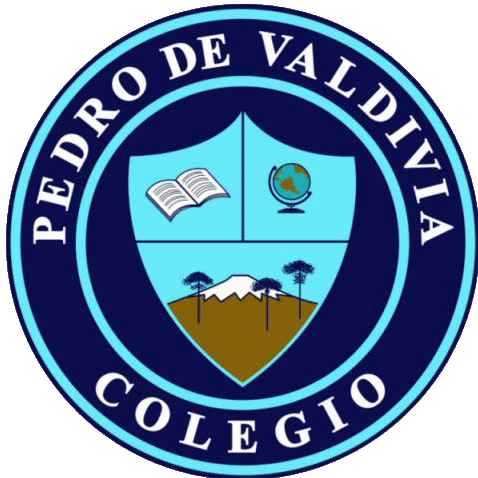 GUÍA Nº 5 LECTURA DE TEXTO NARRATIVOLenguaje y ComunicaciónCOMIENZO UNA NUEVA LECTURA Escojo algo para leer en mi casa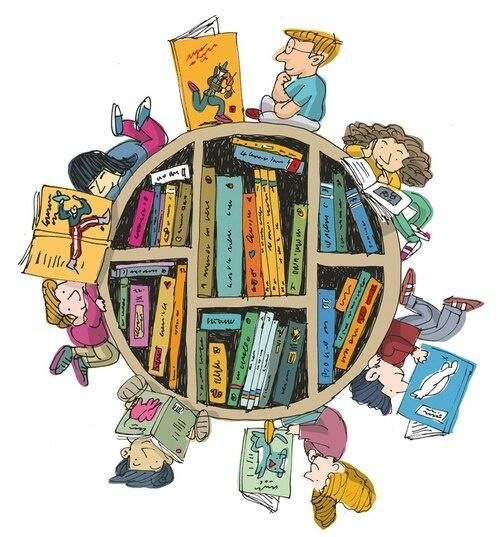 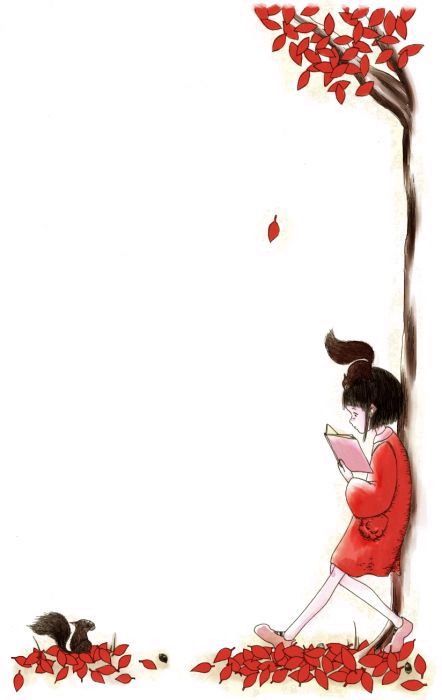 Selecciona  una novela, un cómic o un libro de cuentos y realiza las actividades.  Puedes escoger alguna obra de las sugeridas a continuación: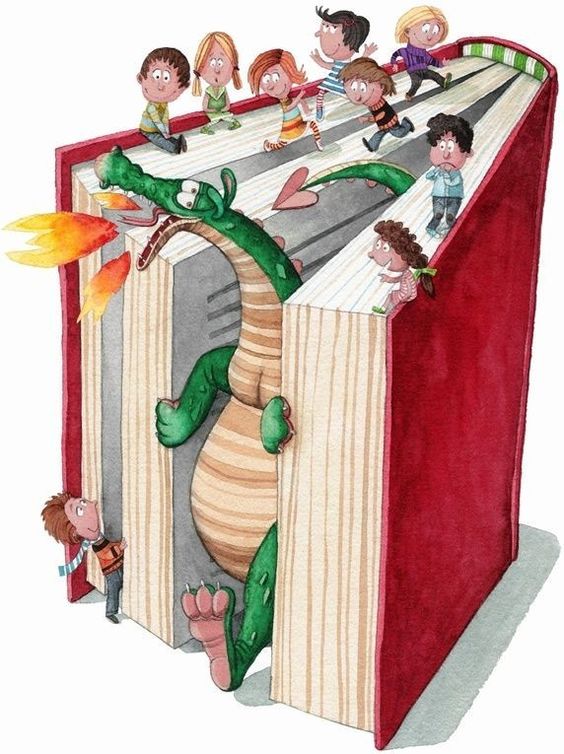 De acuerdo al libro que escogiste, completa la siguiente ficha marcando con una X en los ⃝ correspondientes, compartiendo tu experiencia de lectura enviando un correo a n.mellado.guzman@gmail.com    o     rayenromannn@gmail.com hasta el día lunes 06 de abril de 2020El libro que escogí es: Lee los primeros capítulos de la novela escogida o las 10 primeras páginas (En el caso de los cuentos). Luego, responde. ¿Te gustó el libro que escogiste? Marca con una X tu respuesta. ⃝ Sí 		⃝ NoCompleta¿Por qué escogiste ese texto? justifica tu respuesta. ¿De qué trata el texto que estás leyendo? Escribe la trama en al menos un párrafo. Utiliza todo el espacio designado.  Puedes agregar más elementos de tu lectura: Personajes, películas asociadas, etc.Lo más importante:¡¡Disfruta tu lectura!!NOMBRECURSO:2°MEDIOFECHA DE ENTREGAFECHA DE ENTREGA06 DE ABRIL DE 202006 DE ABRIL DE 2020OBJETIVO DE APRENDIZAJE (UNIDAD)OA 01Leer habitualmente para aprender y recrearse, y seleccionar textos de acuerdo con sus preferencias y propósitos. OBJETIVO DE APRENDIZAJE (UNIDAD)OA 01Leer habitualmente para aprender y recrearse, y seleccionar textos de acuerdo con sus preferencias y propósitos. OBJETIVO DE APRENDIZAJE (UNIDAD)OA 01Leer habitualmente para aprender y recrearse, y seleccionar textos de acuerdo con sus preferencias y propósitos. HABILIDADES DEL O.AHABILIDADES DEL O.AHABILIDADES DE LA GUIAOBJETIVO DE APRENDIZAJE (UNIDAD)OA 01Leer habitualmente para aprender y recrearse, y seleccionar textos de acuerdo con sus preferencias y propósitos. OBJETIVO DE APRENDIZAJE (UNIDAD)OA 01Leer habitualmente para aprender y recrearse, y seleccionar textos de acuerdo con sus preferencias y propósitos. OBJETIVO DE APRENDIZAJE (UNIDAD)OA 01Leer habitualmente para aprender y recrearse, y seleccionar textos de acuerdo con sus preferencias y propósitos. Seleccionar  un texto narrativoSeleccionar  un texto narrativoXOBJETIVO DE APRENDIZAJE (UNIDAD)OA 01Leer habitualmente para aprender y recrearse, y seleccionar textos de acuerdo con sus preferencias y propósitos. OBJETIVO DE APRENDIZAJE (UNIDAD)OA 01Leer habitualmente para aprender y recrearse, y seleccionar textos de acuerdo con sus preferencias y propósitos. OBJETIVO DE APRENDIZAJE (UNIDAD)OA 01Leer habitualmente para aprender y recrearse, y seleccionar textos de acuerdo con sus preferencias y propósitos. Leer un texto narrativoLeer un texto narrativoxOBJETIVO DE APRENDIZAJE (UNIDAD)OA 01Leer habitualmente para aprender y recrearse, y seleccionar textos de acuerdo con sus preferencias y propósitos. OBJETIVO DE APRENDIZAJE (UNIDAD)OA 01Leer habitualmente para aprender y recrearse, y seleccionar textos de acuerdo con sus preferencias y propósitos. OBJETIVO DE APRENDIZAJE (UNIDAD)OA 01Leer habitualmente para aprender y recrearse, y seleccionar textos de acuerdo con sus preferencias y propósitos. Identificar características de los textos narrativos en sus lecturas.Identificar características de los textos narrativos en sus lecturas.XOBJETIVO DE APRENDIZAJE (UNIDAD)OA 01Leer habitualmente para aprender y recrearse, y seleccionar textos de acuerdo con sus preferencias y propósitos. OBJETIVO DE APRENDIZAJE (UNIDAD)OA 01Leer habitualmente para aprender y recrearse, y seleccionar textos de acuerdo con sus preferencias y propósitos. OBJETIVO DE APRENDIZAJE (UNIDAD)OA 01Leer habitualmente para aprender y recrearse, y seleccionar textos de acuerdo con sus preferencias y propósitos. Aplicar conocimiento previoAplicar conocimiento previoXInstruccionesEstimado estudiante, a continuación debe disponerse a desarrollar la siguiente guía que corresponde a las clases de Lengua y Literatura. Es importante que usted comprenda los principales elementos de los textos narrativos para poder desarrollar normalmente las clases al retorno de la emergencia nacional. Puede apoyarse de páginas web o plataformas educativas, sin embargo el desarrollo de la guía debe hacerse de manera original, cumpliendo con todo lo que se solicita.ACTIVIDADEl título es: ___________________________________________________________________________________Su autor es:___________________________________________________________________________________